รูปภาพการดำเนินโครงการ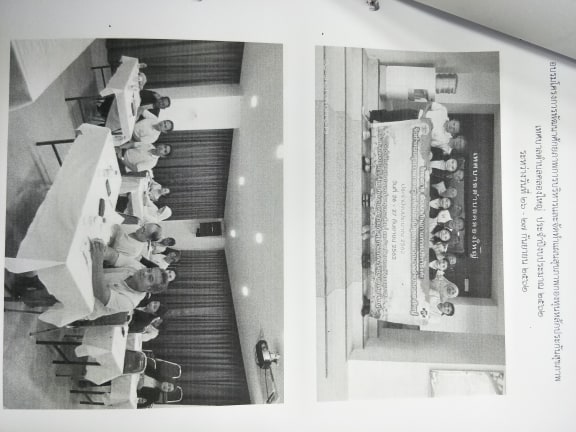 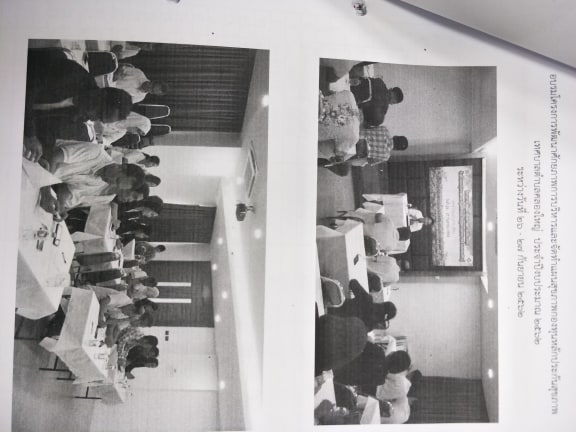 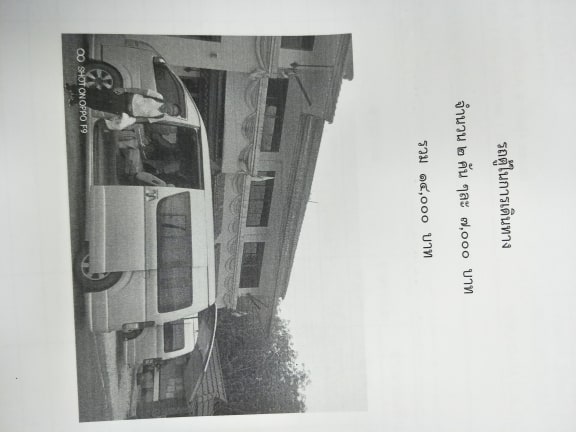 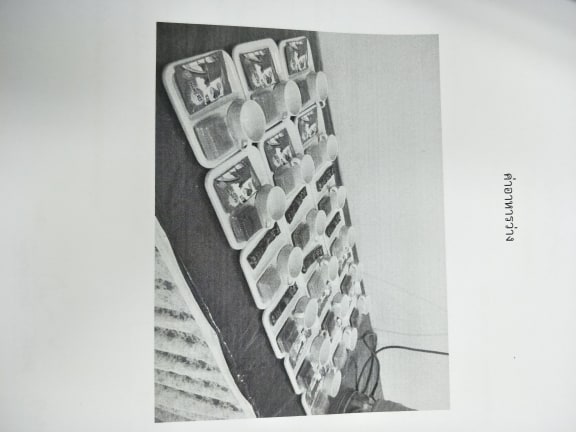 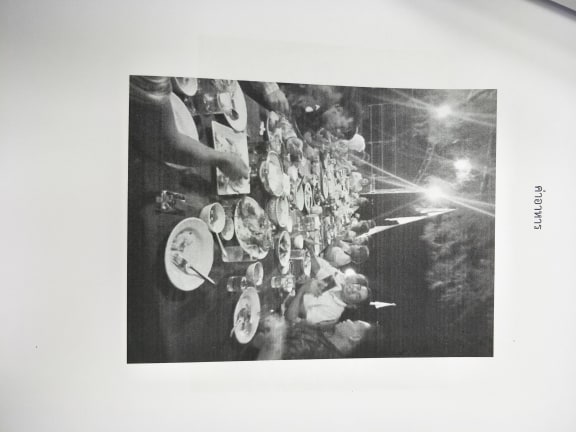 